The Churches of
St Bartholomew and St Chad
Thurstaston and Irby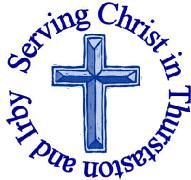 13th May – Easter 7Welcome to Church today.  We hope that you enjoy the service and gain a sense of God’s presence with us.Services next week Wednesday 16th May 10.15 am	Holy Communion 					St Chads Sunday 20th May – Pentecost8.00 am	Holy Communion	    			St Bartholomew’s9.30am	Morning Worship				St Chads11.15am 	Holy Communion				St Bartholomew’sNotices and AnnouncementJames - 5 weeks on Determined Discipleship. Thursday Evenings (17, 24 May, 7, 14 June) 8.00-9.00pm St Chad’s Extension. Everyone Welcome. You don’t need any prior knowledge, but it may be helpful to read the letter of James in advance. When we meet we will share our thoughts about what we’ve read and discover together what it means to be a determined disciple of Jesus.Optional Reading: The Mirror and the Mountain by Luke Aylen ISBN 978 0 85721 912 1, http://lukeaylen.com/the-mirror-and-the-mountain/ This book was primarily written for children and families. However Revd Jane would highly recommend it as an introduction to grappling with the themes found in the letter of James. Only the Brave - Determined Discipleship ISBN 978 0 85721 895 7, https://www.eden.co.uk/shop/only-the-brave-determined-discipleship-4549351.htmlSidespeople and Church Wardens: Archdeacon’s Visitation is 7.30pm Monday 14th May at St Peter’s Church Heswall. Sidespeople are encouraged to attend this service at which they are legally sworn in to undertake their duties. Church Wardens must attend. PCC Members are welcome to attend to show support to the Church Wardens as they commit to the legality of their role. Please make a note of this service in your diaries!Deanery Synod Meeting – Wed 16th May 7.30pm (for 7.45) at St Marks New Ferry (New Chester Road, CH62 1DG): Everyone Welcome, especially if you are connected to schools (teacher, governor, work with children and young people in other ways). There will be a presentation by Chris Penn – the Diocesan director of Education, and three discussion groups led by Chris Penn (school governors), David Burrows (Churches visiting schools) and Gillian Rossiter (schools visiting churches)Thy Kingdom Come Beacon Event – We are delighted to invite you and your family to the Diocese of Chester Beacon Celebration on Sunday 20th May at 6.30pm. This will be an ecumenical service filled with joy and celebration, worship and prayer as we especially pray for and with young generations in an all-age service, asking God for more and more young people to come to know the love of Jesus. To book your place and for more information please go to: http://www.chester.anglican.org/mission/thy-kingdom-come/thy-kingdom-come-beacon-event.phpBig Church Day Out is back in the Diocese of Chester in June 2018!Tens of thousands of Christians gather to worship and celebrate in Cheshire. 1st and 2nd June at Capesthorne Hall, Cheshire. The Big Church Day Out is a chance to discover world-class music, mouthwatering food, relaxing cafes, family activities and dancing crowds.  To book discounted tickets go to:- http://www.chester.anglican.org/mission/the-big-church-day-out/big-church-day-out.php  Wirral Foodbank are short of some specific items, they are  Fruit Squash, Tea, Tinned Potatoes, Tinned Fruit, Tinned Spaghetti, Cereal (small if possible), Sugar (small if possible), Sponge puddings. They have plenty of Beans and Pasta.  CONGO: Please take time to read the pastoral letter from our Bishops – on church notice board. If you wish to make a donation you can do so directly as indicated on the letter, or put your donation in an envelope marked CONGO and place it in the offertory at any church service between now and May 20th.EMU Coffee Morning 16th June 10am -12 noon, to celebrate 12 years of Mothers Union, raising money for Mothers Union Charities. There will be a Mothers Union Stall, bring and buy, card stall, cake stall. There will also be Traidcraft, Jane Youngs Jewellery and a Scarf stall from Nepal Charity CEN UK (Children Education Nepal). They will also be collecting new or used bra’s and new knickers for “Smalls for All” please see posters in Church for more details of this charity. If you would like to make a donation to “Smalls for All” there is a collection box in the foyer at St Chads.  Would you like to receive this notice sheet every week direct to your email in-box? If so, please send an email request to the parish office (office@thurstaston.org.uk)GOSPEL READING: John 17: 6-19All: Glory to you, O Lord 6 “I have made your name known to those whom you gave me from the world. They were yours, and you gave them to me, and they have kept your word. 7 Now they know that everything you have given me is from you; 8 for the words that you gave to me I have given to them, and they have received them and know in truth that I came from you; and they have believed that you sent me. 9 I am asking on their behalf; I am not asking on behalf of the world, but on behalf of those whom you gave me, because they are yours. 10 All mine are yours, and yours are mine; and I have been glorified in them. 11 And now I am no longer in the world, but they are in the world, and I am coming to you. Holy Father, protect them in your name that you have given me, so that they may be one, as we are one. 12 While I was with them, I protected them in your name that you have given me. I guarded them, and not one of them was lost except the one destined to be lost, so that the scripture might be fulfilled. 13 But now I am coming to you, and I speak these things in the world so that they may have my joy made complete in themselves. 14 I have given them your word, and the world has hated them because they do not belong to the world, just as I do not belong to the world. 15 I am not asking you to take them out of the world, but I ask you to protect them from the evil one.16 They do not belong to the world, just as I do not belong to the world. 17 Sanctify them in the truth; your word is truth. 18 As you have sent me into the world, so I have sent them into the world. 19 And for their sakes I sanctify myself, so that they also may be sanctified in truth.All: Praise to you, O Christ Church Office: Mrs K Butler, St Chad’s Church, Roslin Road, Irby, CH61 3UHOpen Tuesday, Wednesday, Thursday, 9.30am-12.30pm (term time)Tel 648 8169.  Website: www.thurstaston.org.uk E-Mail: office@thurstaston.org.ukRevd Jane Turner 648 1816 (Day off Tuesday). E-Mail: rector@thurstaston.org.ukChildren are Welcome at our ServicesIn St Chad’s, we have activity bags available and there is also a box of toys and cushions in the foyer, in case you feel your child would be happier playing there.In St Bartholomew’s, there are some colouring sheets and toys at the back of church.Children from age 2½ can attend Junior Church (term time) at St Chad’sChildren are Welcome at our ServicesIn St Chad’s, we have activity bags available and there is also a box of toys and cushions in the foyer, in case you feel your child would be happier playing there.In St Bartholomew’s, there are some colouring sheets and toys at the back of church.Children from age 2½ can attend Junior Church (term time) at St Chad’sChildren are Welcome at our ServicesIn St Chad’s, we have activity bags available and there is also a box of toys and cushions in the foyer, in case you feel your child would be happier playing there.In St Bartholomew’s, there are some colouring sheets and toys at the back of church.Children from age 2½ can attend Junior Church (term time) at St Chad’sChildren are Welcome at our ServicesIn St Chad’s, we have activity bags available and there is also a box of toys and cushions in the foyer, in case you feel your child would be happier playing there.In St Bartholomew’s, there are some colouring sheets and toys at the back of church.Children from age 2½ can attend Junior Church (term time) at St Chad’sCollect Risen, ascended Lord,as we rejoice at your triumph,fill your Church on earth with power and compassion,that all who are estranged by sinmay find forgiveness and know your peace,to the glory of God the Father.Amen.Collect Risen, ascended Lord,as we rejoice at your triumph,fill your Church on earth with power and compassion,that all who are estranged by sinmay find forgiveness and know your peace,to the glory of God the Father.Amen.Collect Risen, ascended Lord,as we rejoice at your triumph,fill your Church on earth with power and compassion,that all who are estranged by sinmay find forgiveness and know your peace,to the glory of God the Father.Amen.Post-Communion Prayer Eternal God, giver of love and power,your Son Jesus Christ has sent us into all the worldto preach the gospel of his kingdom:confirm us in this mission,and help us to live the good news we proclaim;through Jesus Christ our Lord.Amen FOR OUR PRAYERS THIS WEEK For the World: Please pray for the situation (see pastoral letter on church notice boards from our Bishops) in Ituri, Congo and our link diocese  For the Parish: .Please Pray for Oliver Harris & Lauren Woosey, Anthony Croke & Charlotte Anson, as their Banns are read today at St Bartholomew’s. For the sick: Please pray for Mark Dennison, Graham Barley, David Cunnington and Anna Drysdale. Please pray for those in hospital.For the Bereaved: Family and friends of Thelma Paton. From the Diocesan Prayer Cycle. Pray for the work of Christian Aid worldwide, and for the efforts of local fundraisers in your parishFrom the Anglican Prayer Cycle Bishop Victoria Matthews, Christchurch (Aotearoa NZ & Polynesia)FOR OUR PRAYERS THIS WEEK For the World: Please pray for the situation (see pastoral letter on church notice boards from our Bishops) in Ituri, Congo and our link diocese  For the Parish: .Please Pray for Oliver Harris & Lauren Woosey, Anthony Croke & Charlotte Anson, as their Banns are read today at St Bartholomew’s. For the sick: Please pray for Mark Dennison, Graham Barley, David Cunnington and Anna Drysdale. Please pray for those in hospital.For the Bereaved: Family and friends of Thelma Paton. From the Diocesan Prayer Cycle. Pray for the work of Christian Aid worldwide, and for the efforts of local fundraisers in your parishFrom the Anglican Prayer Cycle Bishop Victoria Matthews, Christchurch (Aotearoa NZ & Polynesia)FOR OUR PRAYERS THIS WEEK For the World: Please pray for the situation (see pastoral letter on church notice boards from our Bishops) in Ituri, Congo and our link diocese  For the Parish: .Please Pray for Oliver Harris & Lauren Woosey, Anthony Croke & Charlotte Anson, as their Banns are read today at St Bartholomew’s. For the sick: Please pray for Mark Dennison, Graham Barley, David Cunnington and Anna Drysdale. Please pray for those in hospital.For the Bereaved: Family and friends of Thelma Paton. From the Diocesan Prayer Cycle. Pray for the work of Christian Aid worldwide, and for the efforts of local fundraisers in your parishFrom the Anglican Prayer Cycle Bishop Victoria Matthews, Christchurch (Aotearoa NZ & Polynesia)FOR OUR PRAYERS THIS WEEK For the World: Please pray for the situation (see pastoral letter on church notice boards from our Bishops) in Ituri, Congo and our link diocese  For the Parish: .Please Pray for Oliver Harris & Lauren Woosey, Anthony Croke & Charlotte Anson, as their Banns are read today at St Bartholomew’s. For the sick: Please pray for Mark Dennison, Graham Barley, David Cunnington and Anna Drysdale. Please pray for those in hospital.For the Bereaved: Family and friends of Thelma Paton. From the Diocesan Prayer Cycle. Pray for the work of Christian Aid worldwide, and for the efforts of local fundraisers in your parishFrom the Anglican Prayer Cycle Bishop Victoria Matthews, Christchurch (Aotearoa NZ & Polynesia)FOR OUR PRAYERS THIS WEEK For the World: Please pray for the situation (see pastoral letter on church notice boards from our Bishops) in Ituri, Congo and our link diocese  For the Parish: .Please Pray for Oliver Harris & Lauren Woosey, Anthony Croke & Charlotte Anson, as their Banns are read today at St Bartholomew’s. For the sick: Please pray for Mark Dennison, Graham Barley, David Cunnington and Anna Drysdale. Please pray for those in hospital.For the Bereaved: Family and friends of Thelma Paton. From the Diocesan Prayer Cycle. Pray for the work of Christian Aid worldwide, and for the efforts of local fundraisers in your parishFrom the Anglican Prayer Cycle Bishop Victoria Matthews, Christchurch (Aotearoa NZ & Polynesia)Services TODAY  Easter 7 Services TODAY  Easter 7 Services TODAY  Easter 7 Services TODAY  Easter 7 Services TODAY  Easter 7 8:00 amHoly Communion    St. Bartholomew’sSt. Bartholomew’sSt. Bartholomew’s9.30 am11.15 amHoly CommunionMorning WorshipSt  ChadsSt Bartholomew’sSt  ChadsSt Bartholomew’sSt  ChadsSt Bartholomew’sReadings for TodayActs 1:15-17,21-261 John 5:9-13John 17:6-19Readings for 20th MayEzekiel 37:1-14Acts 2 :1-21 John 15:26-27;16:4b-15